WARDLOW Family TreeDescendants of James Allen Wardlow1 James Allen Wardlow b: 1807 d: 1865.. +Eliza Mickey Milligan b: 1808 d: 1856........ 2 James William Wardlow, Sr. b: 1836 d: 1922............ +Amanda White b: 1837 d: 1908................... 3 Eliza Catherine Wardlow b: 1860 d: 1948 Burial: Snow Hill Cemetery, Morris Co., TX B-22-19....................... +James Jefferson Cason b: 1856 d: 1918 Burial: Snow Hill Cemetery, Morris Co., TX B-22-18............................. 4 Thurza Jane Cason b: 1881 d: 1971................................. +Claude Cleveland Wheeler b: 1887 d: 1926............................. 4 James Washington Cason b: 1882 d: 1970............................. 4 Katie Pearl Cason b: 1884 d: 1976 Burial: Snow Hill Cemetery, Morris Co., TX............................. 4 Willie Maud Cason b: 1886 d: 1978............................. 4 Nola Blance Cason b: 1889 d: 1977................................. +Alva Leland “Bear” Williams b: 1888 d: 1979............................. 4 Louella Cason b: 1894 d: 1990 Burial: Snow Hill Cemetery, Morris Co., TX................... 3 Mary Ann Wardlow b: 1861 d: 1953....................... +Albert Howard Evans, MD b: 1859 d: 1899............................. 4 Edna Howard Evans b: 1887 d: 1962................................. +Cicero John Parchman b: 1879 d: 1950............................. 4 Mary Nona Evans b: 1889 d: 1971................................. +Walter Shelton Pendleton b: 1880 d: 1952........................................ 5 Mary Elizabeth Pendleton b: 1912 d: 1985........................................ 5 Walter Shelton Pendleton, Jr b: 1914 d: 1989............................................ +Anaruth Darlington b: 1921.................................................. 6 Nona Evans Pendleton b: 1941.................................................. 6 Philip Edmund Pendleton b: 1945........................................ 5 Oscar Edmund Pendleton b: 1918 d: 1945............................. 4 Josephine Lee Evans b: 1894 d: 1970................................. +Roy Parks, Sr. b: 1896 d: 1965........................................ 5 Roy Parks, Jr. b: 1924 d: 1950............................. 4 Amanda Eugene Evans b: 1896 d: 1982................................. +George Collingwood b: 1889 d: 1963................... 3 Josephine Wardlow b: 1866 d: 1957....................... +Oscar Putnam Jones b: 1862 d: 1933............................. 4 Josie Faye Jones b: 1900 d: 1963................................. +Hal Clay Peck b: 1898 d: 1971........................................ 5 Pattie Jo Peck b: 1942............................................ +William Barton Wakefield b: 1943 d: 2000.................................................. 6 Hal Peck Wakefield b: 1965 d: 1973................... 3 James William Wardlow, Jr. b: 1868 d: 1936....................... +Mary Alice Armesworthy b: 1871 d: 1958................... 3 David Thomas “Tom” Wardlow b: October 09, 1870 d: September 24, 1940 Burial: Snow Hill Cemetery, Morris Co., TX B-20-12....................... +Margaret Ella “Maggie” Cason b: October 16, 1874 d: April 10, 1905 Burial: Snow Hill Cemetery, Morris Co., TX B-20-13............................. 4 Maurice Cason Wardlow b: September 15, 1899 d: August 15, 1900 Burial: Snow Hill Cemetery, Morris Co., TX B-20-15............................. 4 Nannie Thelma Wardlow b: October 14, 1901 d: September 02, 2003 Burial: Texarkana, AR................................. +Earnest Lee Siebert b: March 14, 1896 d: August 08, 1985 Burial: Texarkana, AR............................. 4 Thomas Raymond Wardlow b: October 13, 1904 d: February 18, 1905 Burial: Snow Hill Cemetery, Morris Co., TX B-20-14................... *2nd Wife of David Thomas “Tom” Wardlow:....................... +Ora Haney b: 1888 d: 1979................... *3rd Wife of David Thomas “Tom” Wardlow:....................... +Sallie Cason b: December 20, 1880 d: September 09, 1974 Burial: Snow Hill Cemetery, Morris Co., TX B-20-11................... 3 Amanda Wardlow b: 1872 d: 1972....................... +William Irvin Allison b: 1874 d: 1948................... 3 John Perry Wardlow b: 1875 d: 1967....................... +Rena Hare b: 1885 d: 1969............................. 4 Mary Cleo Wardlow b: 1905 d: 2005................................. +William Alonzo Barnwell b: 1900 d: 1982........................................ 5 William Alonzo Barnwell, Jr. b: 1930............................................ +Nell Rose Moody b: 1930.................................................. 6 Mary Kathryn Barnwell b: 1954.................................................. 6 Jeffrey Lee Barnwell b: 1956............................. 4 Mildred Aileen Wardlow b: 1909 d: 1976................... 3 Oscar Eugene Wardlow b: 1878 d: 1963....................... +Mary Josephine Childree b: 1894 d: 1965............................. 4 Edna Gene Wardlow b: 1913 d: 1999................................. +Hugh Elmer Edwards b: 1909 d: 1976........................................ 5 Millie Ann Edwards b: 1938............................................ +James Henry Reames b: 1929.................................................. 6 James Hugh Reames b: 1956.................................................. 6 Patricia Ann Reames b: 1957.................................................. 6 Sherry Denise Reames b: 1967 d: 2001........................................ 5 Mary Josephine Edwards b: 1942............................................ +William Daniel Hartgrove b: 1940.................................................. 6 Danny Joe Hartgrove b: 1960.................................................. 6 David Edward Hartgrove b: 1965............................. 4 James Oscar Wardlow b: 1916 d: 1979................................. +Billye Jean Matlock b: 1927........................................ 5 Lynn Dianne Wardlow b: 1946............................................ +David William Harris b: 1945.................................................. 6 Debra Daneen Harris b: 1965.................................................. 6 Christi Lynn Harris b: 1969............................. 4 John Allen Wardlow b: 1918 d: 1994................................. +Sarah Estelle Dunlap b: 1914 d: 2000........................................ 5 Jimmie Wardlow b: 1941............................................ +Lynda Joyce Martin b: 1945.................................................. 6 Johnny “John” Wardlow b: 1968.................................................. 6 James Hulen Wardlow b: 1971 d: 1971.................................................. 6 Billie Joe Wardlow b: 1974........................................ 5 Susann Wardlow b: 1945............................................ +Donald Ray Bynum b: 1945 d: 2002.................................................. 6 Randy Lynn Bynum b: 1965.................................................. 6 Kevin Ray Bynum b: 1968............................. 4 Frances Laverne Wardlow b: 1921 d: 2003................................. +Walter Gilbert Richardson b: 1918 d: 1976........................................ 5 Glenda Gayle Richardson b: 1937............................................ +Earnest Marlin Timmons b: 1920 d: 1998.................................................. 6 Marlin Sam Timmons b: 1955.................................................. 6 Frances Rene' Timmons b: 1957........................................ 5 Walter Eugene Richardson b: 1940 d: 2003............................................ +Pearl Melcher b: 1941.................................................. 6 Kimberly Richardson b: 1960.................................................. 6 Stanley Richardson b: 1964........................................ 5 Johnny Marcell Richardson b: 1943............................................ +Ann Lewis b: 1946.................................................. 6 Johnny Marcell Richardson, Jr b: 1966............................. 4 Mary Katheryn Wardlow b: 1929 d: 1959........................................ 5 Mary Jean Wardlow b: 1958........ 2 David Lafayette Wardlow b: 1839 d: 1890........ 2 Mary Catherine Wardlow b: 1841 d: 1841........ 2 Nancy Ann Eliza Wardlow b: 1843 d: 1918............ +Robert Wooten Tittle, Jr. b: 1838 d: 1903................... 3 David Lee Tittle b: 1865 d: 1919................... 3 James Robert Tittle b: 1867 d: 1904................... 3 Henry Washington Tittle b: 1869 d: 1910................... 3 Charles Walker Tittle b: 1871 d: 1951....................... +Johnnie Lipps b: 1886 d: 1969............................. 4 Robert Jean Tittle b: 1908................... 3 Anna Belle Tittle b: 1873 d: 1878................... 3 Walter Edwin Tittle b: 1876 d: 1877................... 3 Ethel Beatrice Tittle b: 1878 d: 1920................... 3 Laura Louvine Tittle b: 1881 d: 1947....................... +Charles Spencer Dodson b: 1877 d: 1958............................. 4 Charles Spencer Dodson, Jr b: 1911 d: 1982................................. +Florine Franklin b: 1917 d: 2001................... 3 Jesse Chapman Tittle b: 1883 d: 1964....................... +Alice Vee Peal b: 1893 d: 1981............................. 4 Charles Allen Tittle b: 1918................................. +Juanita Terrell b: 1929................... 3 Mary Elizabeth Tittle b: 1885 d: 1974....................... +Benny Elon Carlisle b: 1889 d: 1948............................. 4 Bertrand Edward Carlisle b: 1915 d: 1976................................. +Grace Bloomquist b: 1917............................. 4 Howard Kathlyn Carlisle b: 1917 d: 2002................................. +James Carlton b: 1914 d: 1982............................. 4 Ann Alyne Carlisle b: 1919................................. +Willis Austin Carlton b: 1896 d: 1982............................. 4 Marian Virginia Carlisle b: 1922................................. +John Halden Kulisch b: 1916 d: 1974............................. 4 Robert Wynton Carlisle b: 1923................................. +Ella Ann Abeyta b: 1919 d: 1969................... 3 Annette Eliza Tittle b: 1887 d: 1978........ 2 Virginia Jane Wardlow b: 1845 d: 1845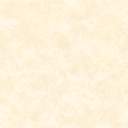 